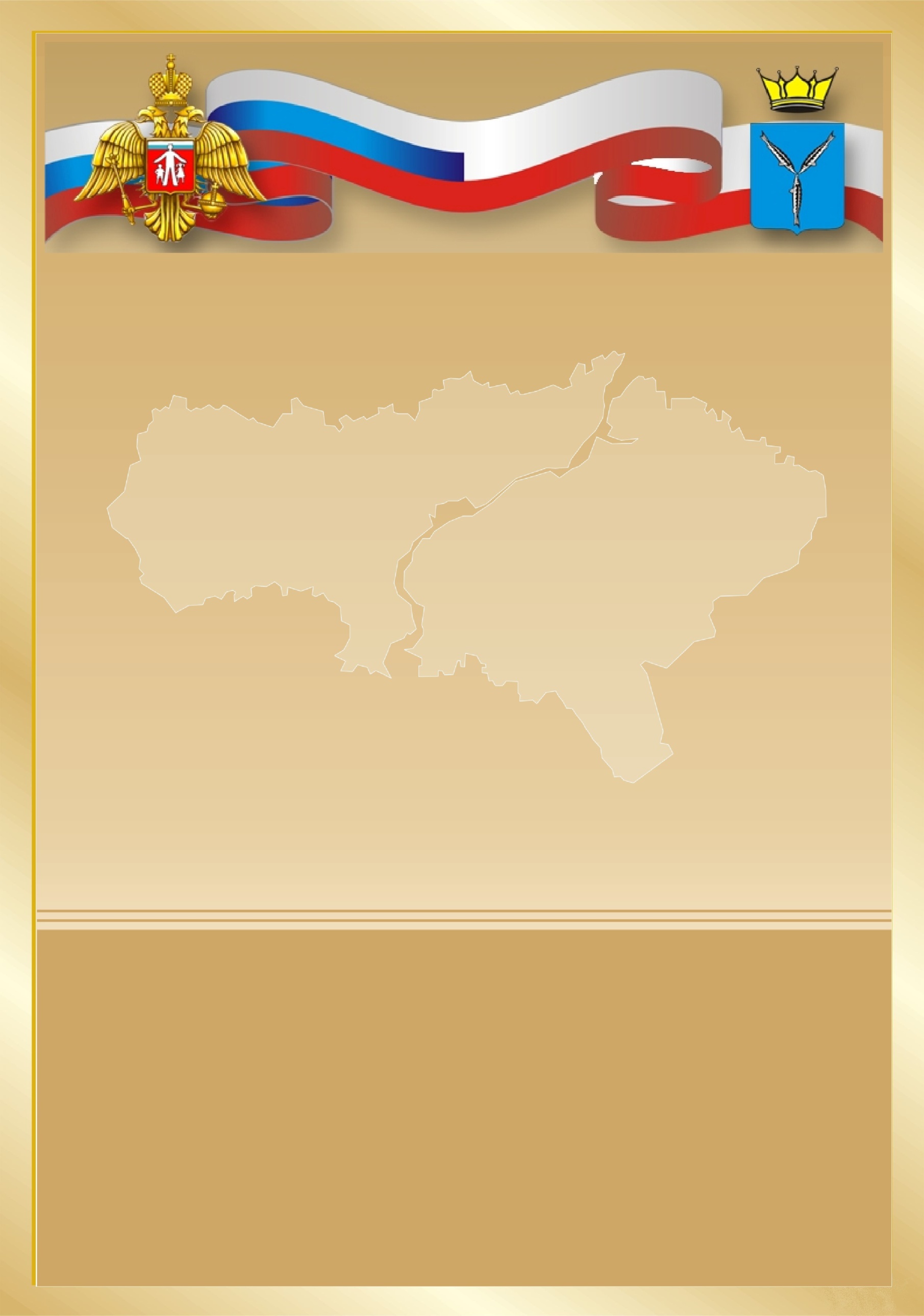 вручается_____________________________________участнику РЕГИОНАЛЬНОГО КОНКУРСАФОТОГРАФИЙ И РИСУНКОВ «САМЫЙ ЛУЧШИЙ ПАПА!»                                                             Т.Н. Загородняя г. Саратов – 2020